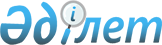 Бәйтерек ауданы Махамбет ауылдық округі Махамбет ауылының кейбір атаусыз көшелеріне атаулар беру туралыБатыс Қазақстан облысы Бәйтерек ауданы Махамбет ауылдық округі әкімінің 2020 жылғы 5 ақпандағы № 4 шешімі. Батыс Қазақстан облысының Әділет департаментінде 2020 жылғы 10 ақпанда № 6024 болып тіркелді
      Қазақстан Республикасының 2001 жылғы 23 қаңтардағы "Қазақстан Республикасындағы жергілікті мемлекеттік басқару және өзін-өзі басқару туралы" Заңына, Қазақстан Республикасының 1993 жылғы 8 желтоқсандағы "Қазақстан Республикасының әкімшілік-аумақтық құрылысы туралы" Заңына сәйкес, Махамбет ауылы халқының пікірін ескере отырып және Батыс Қазақстан облыстық ономастика комиссиясының қорытындысы негізінде, Махамбет ауылдық округінің әкімі ШЕШІМ ҚАБЫЛДАДЫ:
      1. Бәйтерек ауданы Махамбет ауылдық округі Махамбет ауылының кейбір атаусыз көшелеріне келесі атаулар берілсін:
      "1У" көшесі – "Тәуелсіздік" көшесі;
      "2У" көшесі – "Болашақ" көшесі;
      "3У" көшесі – "Бәйтерек" көшесі;
      "4У" көшесі – "Абылай хан" көшесі.
      2. Махамбет ауылдық округі әкімі аппаратының бас маманы (А.Какимгалиева) осы шешімнің әділет органдарында мемлекеттік тіркелуін қамтамасыз етсін.
      3. Осы шешім алғашқы ресми жарияланған күнінен бастап қолданысқа енгізіледі.
					© 2012. Қазақстан Республикасы Әділет министрлігінің «Қазақстан Республикасының Заңнама және құқықтық ақпарат институты» ШЖҚ РМК
				
      Әкім 

Б. Амангалиев
